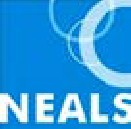 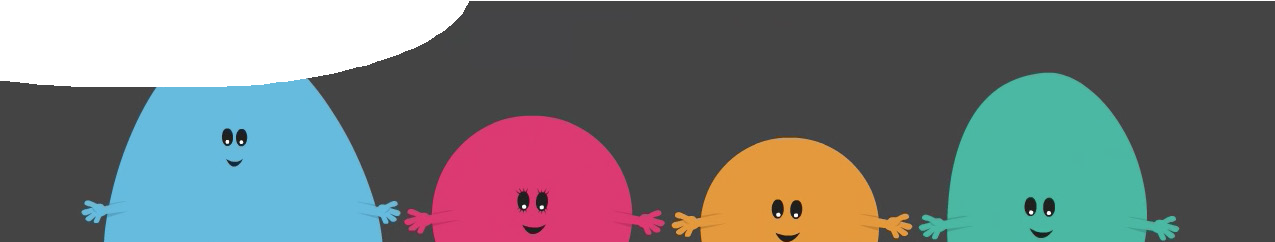 alternative splicingIntrons and exons are removed differentially from messenger RNA resulting in variant mRNA sequences that are used to make different molecular products.amino acid chainDuring translation amino acids form chains which are folded into proteins.amino acidan organic compound used to build proteincell differentiationdevelopment of a cell type with a specific form and functioncell membranea membrane that protects the cell from the external environmentchromosomeThese structures, found in the cell nucleus of plants and animals, carry genetic information.codona three nucleotide unit of genetic material in mRNA that codes for an amino acidcytoplasmportion of the cell containing organelle and other particlesDNAdeoxyribonucleic acid, the genetic instructions of living organismselongation factorsThese are regulating protein molecules that help with addition of nucleotides during transcription, and elongation of an amino acid chain during translation.enhancerThis nucleotide sequence on DNA helps initiate transcription of a gene, and interacts with transcription factors to start transcription.eukaryoticany living organism in which cells contain a nucleus and other organellesexonnucleotide sequence of a gene that contains information needed to build a proteingene expressionThis is the activity of a gene within a cell: decoding of DNA to make a molecular product, such as a protein.gene regulationcontrol of gene expression — turning genes within cells ‘on’ and ‘off’geneThis unit of heredity is a sequence of DNA that contains instructions to build a particular molecular product, such as a protein.growth hormonehormone that stimulates cell growthintrona segment of a gene that is part of the primary transcript, but is removed by splicing machinery and is not included in mature mRNAleucocyteThis cell of the immune system protects against disease. It is also referred to as white blood cell.mediatorThis regulating protein complex (multiple protein molecules) interacts with enhancer region on DNA and the transcription initiation complex formed prior to the start of transcription.mRNAmessenger RNA: this copy of genetic instructions from DNA is carried to the cytoplasm and read by the ribosome to make a protein.methylated capDuring transcription the 5’ end of messenger RNA is protected by addition of a 7-methylguanosin cap to the first transcribed nucleotide.motifspecific nucleotide sequence recognised by regulating molecules, such as transcription factorsnucleotidebuilding block of DNA and RNA, made from a nitrogenous base (adenine, cytosine, thymine, guanine), five-carbon sugar, and one or more phosphate groupsnucleusmembrane enclosed organelle found in eukaryotic cells containing most of the genetic material in the form of DNApathogendisease-causing infectious agent such as a virus or parasitepolyadenylationThis addition of poly-A tail (long chain of adenine bases) to messenger RNA at the end of transcription protects mRNA from cellular breakdown.promoterregion of DNA that RNA polymerase binds and initiates transcriptionprotein-coding genea genetic sequence that contains the instructions for making a proteinproteinThese macromolecules of the cell consist of a folded chain of amino acids.regulating proteinsproteins that regulate/control the expression of different genes within the cellregulating sequencesThese nucleotide sequences of DNA control the expression of different genes within a cell.ribosomeThis molecular machine formed from RNA reads instructions contained in messenger RNA to build an amino acid chain.RNAribonucleic acid, single-stranded molecule transcribed from DNAspliceosomeThis complex of RNA and protein molecules removes introns from messenger RNA before translation.splicingprocess that removes introns from messenger RNA before translationstart codonThe start sequence of messenger RNA is the first codon of mRNA translated by the ribosome into an amino acid. This sequence specifies the start of translation.stop codonThe stop sequence of messenger RNA is the final codon of mRNA translated by the ribosome into an amino acid. This sequence specifies the end of translation.termination sequenceThis specific nucleotide sequence marks the end of a gene and signals the end of transcription.transcription factorThis protein molecule regulates gene expression by binding to specific nucleotide sequences on DNA, bringing RNA polymerase to the promoter.transcription initiation complexThis complex of molecules forms prior to transcription beginning.transcriptionThis decoding of DNA by RNA polymerase to make messenger RNA takes place in the cell nucleus.transfer RNARNA molecule that carries amino acids to the ribosome during translationtranslationreading of messenger RNA by the ribosome to make an amino acid chain that forms a protein